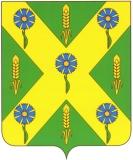  РОССИЙСКАЯ ФЕДЕРАЦИЯ                                                                      ОРЛОВСКАЯ ОБЛАСТЬ                                  Новосильский  районный  Советнародных  депутатов303500Орловская обл., г. Новосиль ул.К.Маркса 16                                                                                                           т.2-19-59Р Е Ш Е Н И Е                      26 декабря 2017  года                                                     № 87- РС О решении «О нормативах градостроительного проектирования Новосильского района Орловской области»В соответствии со ст. 29.4 Градостроительного кодекса Российской Федерации, Федеральным законом от 06 октября 2003 года № 131-ФЗ «Об общих принципах организации местного самоуправления в Российской Федерации», Уставом Новосильского района, Новосильский районный Совет народных депутатов РЕШИЛ:      1. Принять решение «О нормативах градостроительного проектирования Новосильского района Орловской области»      2. Направить принятое решение главе Новосильского района для подписания и опубликования.      3. Контроль за исполнением принятого решения возложить на комиссию по законодательству и правовому регулированию и комиссию по строительству, промышленности и сфере обслуживания.    Председатель Новосильского районного Совета народных депутатов                                    К. В. Лазарев      РОССИЙСКАЯ ФЕДЕРАЦИЯ                                                         ОРЛОВСКАЯ ОБЛАСТЬ                                  Новосильский  районный  Советнародных  депутатов303500Орловская обл., г. Новосиль ул.К.Маркса 16                                                                                                           т.2-19-59Р Е Ш Е Н И Е №  785 О нормативах градостроительного проектирования Новосильского района Орловской области     Принято районным Советом народных депутатов                         26 декабря  2017 года  Утвердить нормативы градостроительного проектирования Новосильского района Орловской области согласно приложению.Председатель Новосильского районного                 Глава Новосильского района Совета народных депутатов                                      _________________ К. В. Лазарев                            _____________А. И. Шалимов    «___»___________2017 года                                    «___»___________2017 года                                                                                                                                         Проект решенияВ соответствии со ст. 29.4 Градостроительного кодекса Российской Федерации, Федеральным законом от 06 октября 2003 года № 131-ФЗ «Об общих принципах организации местного самоуправления в Российской Федерации», Уставом Новосильского района, Новосильский районный Совет народных депутатов РЕШИЛ:1. Утвердить нормативы градостроительного проектирования Новосильского района Орловской области согласно приложению.2. Направить принятое решение главе Новосильского района для подписания и опубликования.3. Настоящее решение разместить на официальном сайте администрации Новосильского района Орловской области.   4. Контроль за исполнением принятого решения возложить на комиссию по законодательству и правовому регулированию.Об утверждении нормативов градостроительного проектирования Новосильского района Орловской области